Чемпионат в классе «Крейсерская яхта «Л-6» XXIV Санкт-Петербургская парусная неделя 2020 годаРАСПОРЯЖЕНИЕ № 2Соревнования проводятся в следующих зачётных группах яхт:зачётная группа №1- яхты с гоночным баллом ORC - 1; зачётная группа №2 - яхты с гоночным баллом ORC - 2;зачётная группа №3 - яхты класса «Л-6»;зачётная группа №4 - яхты класса «Четвертьтонник».Списки участников зачетных групп прилагаются.Председатель ГК					М.С.Ухин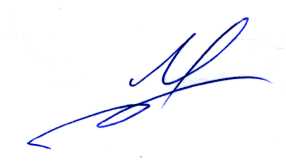 